Государственное автономное учреждение культуры“Филармония Кузбасса имени Б.Т. Штоколова”ТВОРЧЕСКАЯ ДЕЯТЕЛЬНОСТЬ ЗА 2021г.В 2021 году творческий коллектив филармонии пополнился ансамблем народной музыки «СмоРодина». Творческая деятельность    осуществляется 11 коллективами филармонии: 1.  Губернаторский симфонический оркестр Кузбасса (1981г.), художественный руководитель и главный дирижер Вячеслав Прасолов;2.  Губернаторский камерный хор Кузбасса (1994), художественный руководитель и главный дирижер, заслуженный деятель искусств России Ольга Шабалина;3.  Губернаторский театр танца «Сибирский калейдоскоп» (1989), художественный руководитель заслуженный артист России Виктор Селиверстов;4.  Губернаторский духовой оркестр, художественный руководитель и дирижер Анатолий Кашеваров (2015 г.);5. Губернаторский оркестр русских народных инструментов (1990), художественный руководитель и главный дирижер лауреат всероссийских конкурсов Игорь Новиков; 6. Литературный театр «Слово» (2001), режиссер Ирина Латынникова;7.  Струнный квартет «Элегия» (2002), художественный руководитель Сергей Саган;8. Ансамбль скрипачей «Созвучие» (2009), художественный руководитель Наталья Клименко;9. Отдел солистов, художественный руководитель отдела Ольга Хавренко;10. Камерный оркестр (2020 г.), дирижер Дмитрий Ганин;11. Ансамбль народной музыки «СмоРодина» (2021 г.), художественный руководитель заслуженный артист РФ Александр Соловьев.Премьеры К 300-летию Кузбасса коллектив филармонии осуществил постановку трех премьерных спектаклей: 7 июля документально-музыкальный спектакль «ПЕРВЫЕ НЕ УХОДЯТ!», Губернаторский оркестр русских народных инструментов, артисты литературного театра «Слово», режиссер Наталья Соколова;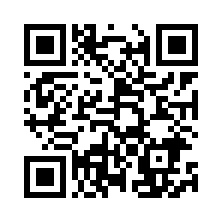 Балет-ревю «HELLO, КУЗБАСС!», Губернаторский театр танца «Сибирский калейдоскоп»; 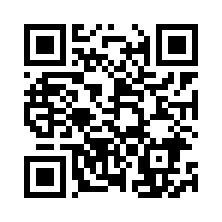 Музыкальная сказка «Квест под Рождество» 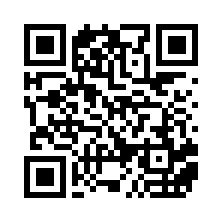 Состоялись премьеры 8 концертных программ.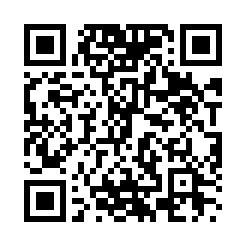 В рамках Десятилетия детства, объявленного в России Указом Президента РФ (27.05.2017 г) подготовлены новые спектакли и концертные программы для детей (всего 21 шт.) 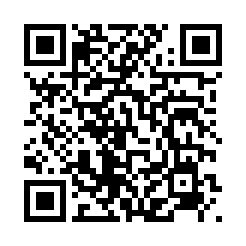 ПроектыВ 2021 году филармония приняла участие в реализации федерального проекта «Пушкинская карта». В рамках этого проекта проведено более 100 мероприятий, которые посетило более 6 700 человек.  Творческие коллективы филармонии участвовали в творческих проектах всероссийского и регионального уровней:«Всероссийские филармонические сезоны» при поддержке Министерства культуры РФ;Всероссийский проект «Маэстро представляет» - цикл концертов с участием выдающихся мастеров сцены. Ведущие дирижеры, солисты-инструменталисты и вокалисты России;Региональный культурный проект «Творческий десант» с участием артистов филармонии, направленный на популяризацию культурного наследия региона;Совместный проект управления культуры, спорта и молодёжной политики администрации г. Кемерово и филармонии Кузбасса «Симфониетта-2021» с участием сводного детско-юношеского симфонического оркестра. Проект собрал одарённых детей всех школ искусств и музыкальных школ города. Юные солисты выступили вместе с Губернаторским симфоническим оркестром.Кроме того, филармония инициировала и реализовала собственные творческие проекты:Проект «Уроки истории России и Кузбасса» «Встреча с талантами» - цикл концертов Губернаторского симфонического оркестра с ведущими артистами оркестра и юными музыкантами Кузбасса;«Органная карта России» - цикл концертов с участием ведущих органистов России; Областной фестиваль «Только шедевры», посвященный дню рождения Б. Т. Штоколова (март 2021);Областной проект «Большие даты великих имен» - программы, посвященные юбилейным датам выдающихся композиторов;Проект «Кузбасские гастроли», который стартовал в честь 300-летия промышленного освоения Кузбасса. Жителям малых городов и сельских поселений Кемеровской области были представлены концертные программы и хореографические спектакли. Творческие коллективы филармонии выступили в г.г. Новокузнецк, Анжеро-Судженск, Осинники, Юрга, Салаир, Березовский, Мариинск, пгт Тяжин, Бачатский, Чусовитино, Грамотеино, Яшкино.Проект «Культурный выходной» для детей и родителей. Это доступные программы для семейного времяпрепровождения: «Частные музыкально-просветительские программы», «Нескучные уроки с хором», «Музыкальное кафе» с народным оркестром и др.Городской проект «Детская музыкальная академия» - абонементные циклы программ «Музыкально-эстетическое просвещение детей и юношества»  (концерты для учащихся дошкольных и образовательных учреждений города), «В филармонию всей семьей» (программы для интересного и познавательного времяпрепровождения всей семьей); Просветительские проекты, экскурсии, «Музыкальные собрания с Ольгой Гусевой», «Культурный выходной для детей с родителями»;Просветительский проект «Культурная среда» для людей серебряного возраста».Гастроли: Артисты филармонии провели 74 концерта по городам и территориям Кузбасса и 4 концерта за пределами региона. 15 и 19 мая в рамках празднования 800-летия со дня рождения государственного деятеля и полководца князя Александра Невского филармония Кузбасса и филармония Алтайского края реализовали совместный проект Публичное исполнение кантаты С. Прокофьева «Александр Невский» (исполнители - губернаторские симфонический оркестр и камерный хор, дирижер Дмитрий Лузин, г. Барнаул). Концерты прошли в Кемерове и Барнауле;24 сентября – Губернаторский духовой оркестр и солист филармонии Петр Ткаченко выступили в Томском государственном университете; 22 декабря состоялся концерт-презентация Томского цифрового органа в сопровождении Томского академического симфонического оркестра под управлением Михаила Грановского. Выступили лучшие органисты России — Евгения Кривицкая (Москва), Даниил Зарецкий (Санкт-Петербург), Наталья Багинская (Новосибирск), Андрей Бардин (Красноярск), солистка филармонии Елена Шевченко (Кемерово) и Дмитрий Ушаков (Томск). Гастроли приглашенных артистов:  В 2021 году филармония познакомила жителей Кузбасса с разнообразными творческими коллективами и исполнителями. Всего с участием приглашенных артистов было проведено 6 органных концертов, 9 концертов пианистов, 3 концерта вокалистов, 10 концертов солистов-инструменталистов.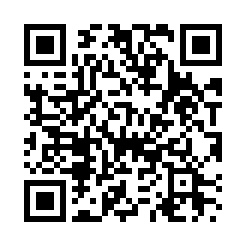 В стенах филармонии также выступили следующие прославленные коллективы: Симфонический оркестр Мариинского театра под управлением народного артиста РФ Валерия Гергиева (27 апреля, XX Московский Пасхальный фестиваль, 17-18 ноября);Классический национальный русский балет,группа Classy Jazz п/у Олега Матвеева (20 мая),Государственный академический русский народный хор им. М. Е. Пятницкого (7 октября),Оркестр волынщиков City Pipes (1 октября),Классический национальный	русский балет п/р А. Бутримовича (3 октября),Московская труппа классического танца.  «Классический русский балет».Состоялись 27 концертов звезд эстрады, артистов театра и кино.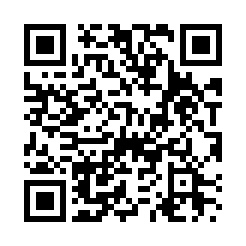 Итого в 2021 году было проведено 499 мероприятий, которые посетили 131 272 зрителя. В том числе 74 выездных концерта по области, где побывали 14 214 зрителей.Фестивали, конкурсы Международный шахтерский Сабантуй, посвященный 300-летию Кузбасса (июнь 2021);  «Симфоночь на Томской писанице» - грандиозное событие в культурной жизни Кузбасса к 300-летию открытия первых углей на территории Кузнецкого угольного бассейна. Прошло при поддержке Министерства культуры России и Правительства Кузбасса. Главный информационный партнёр региональный медиахолдинг «Кузбасс» транслировал мероприятие на канале «Кузбасс-1» (август 2021); Международный конкурс молодых исполнителей русского романса «Романсиада» (Томск, ноябрь 2021); Всероссийский фестиваль «Только шедевры», посвященного Дню рождения народного артиста СССР Б.Т. Штоколова. Были представлены программы «Эти глаза напротив» с участием лауреата международных конкурсов Владислава Косарева (г. Москва) и народного оркестра, вокальный вечер «За звездой», который представила солистка филармонии Елена Корчуганова (март 2021);XX городской фестиваль «Музыка – детям», посвящённый 300-летию Кузбасса. В программу вошли концерты и спектакли, хореографические постановки и музыкальные шоу-программы.  Более 7 500 юных кемеровчан посетили просветительские программы фестиваля (апрель 2021); Городской фестиваль «Первые овации». На одной сцене с Губернаторским оркестром русских народных инструментов выступили учащиеся детских музыкальных школ и школ искусств Кемерова (май 2021);VII Международный конкурс органных дуэтов Organo Duo им. В.А. Федермессера" с участием лауреата 3-й премии Елены Шевченко;II областной инклюзивный Бал цветов (май 2021);Межрегиональный фестиваль-конкурс «Кузбасс-fest-2021: театр здесь!» (октябрь 2021); Фестиваль еврейской культуры «Еврейская мозаика» (ноябрь 2021);Межрегиональный фестиваль "Сибирские встречи" (джаз-клуб «Геликон», г. Новокузнецк);Фестиваль-семинар «Сила солнца» (Томская писаница, июнь 2021);Перекрестный год гуманитарного сотрудничества между Россией и Египтом (г.Каир) с участием солистки филармонии Ч. Таннагашевой (хоомей);Дни культуры РФ в Кыргызской Республике (г.Бишкек) с участием солистки филармонии Ч. Таннагашевой (хоомей);Дни культуры России в Бельгии (г. Брюссель) с участием солистки филармонии Ч. Таннагашевой (хоомей).В 2021 году проект филармонии Фестиваль еврейской культуры «Еврейская мозаика» (в партнерстве с КРОО «Шалом-Мир») получил грантовую поддержку Президентского фонда культурных инициатив. Юбилеи, бенефисы, памятные даты5 марта 2021 г. состоялся творческий вечер-бенефис «Давно хочу вам рассказать…» заслуженной артистки РФ В. Нефедовой; 20 марта 2021 г. - юбилейный концерт Губернаторского духового оркестра.Проведены 10 концертов, посвященных юбилейным и памятным датам. 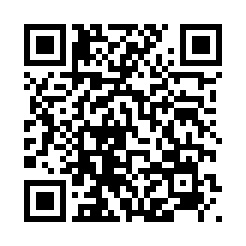 Награды, успехи, победы Этнобалет "Шория" - лауреат регионального конкурса "Лучшие товары и услуги Кузбасса" и лауреат Всероссийского конкурса "100 лучших товаров России";Камерный оркестр получил Диплом лауреата 1 степени XIX-го Московского международного музыкального фестиваля-конкурса «Звучит Москва» (г. Москва);Филармония завоевала главный приз первого исторического фотоконкурса «Фотоархив: Кузбасс-300».Филармония заняла 3 место на региональной выставке-форуме "Культурно-образовательная среда для молодежи и студентов" в рамках Кузбасского образовательного форума- 2021.В рамках Национального проекта «Культура» (направление «Творческие люди») прошли обучение 10 человек.Артисты филармонии активно принимали участие в творческих конкурсах. Об их победах и достижениях можно узнать здесь 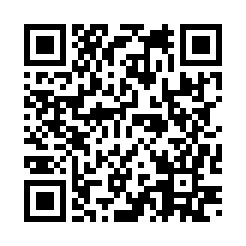 СОЦИАЛЬНО-ЗНАЧИМЫЕ МЕРОПРИЯТИЯ, ПРОСВЕТИТЕЛЬСКАЯ ДЕЯТЕЛЬНОСТЬ3 мая 2021 г. в филармонии прошел инклюзивный Бал цветов с концертной программой струнного квартета «Элегия». Организатор – Благотворительный фонд «Лабиринт 42». Партнерское участие филармонии заключалось в безвозмездном предоставлении площадок, звуковой и световой аппаратуры, техническом и концертном обслуживании; 13 декабря состоялась экскурсия «То клавиши, то молоточек, то меха». Ребят из кемеровской общеобразовательной школы №20 познакомили с клавесином, роялем и органом. Это было совместное мероприятие филармонии и Специальной библиотеки Кузбасса для незрячих и слабовидящих.  27 декабря в филармонии при партнерстве с КРОО «Служба лечебной педагогики» состоялся благотворительный утренник для детей с особенностями развития и ограниченными возможностями здоровья. Утренник посетили 97 детей в сопровождении законных представителей. ИТОГО организованы 45 мероприятий, которые посетили 18163 зрителя.  Просветительская деятельность - одно из основных направлений работы филармонии. Все концерты филармонических коллективов носят просветительский характер. Особое внимание в этом направлении обращено к детской и подростковой аудитории (специально разработанные программы с учетом возрастных психологических особенностей, интерактивные формы работы). В 2021 году организованы:Городской проект «Детская музыкальная академия» для учащихся образовательных учреждений города Кемерово; «Уроки истории России и Кузбасса в музыке» в рамках Всероссийского проекта «Пушкинская карта»;Городской фестиваль «Музыка-детям» Выездные концерты, хореографические и литературные спектакли по области; «Музыкальные собрания с Ольгой Гусевой» (5 встреч); Тематические экскурсии.ИТОГО: в 2021 году организовано 170 мероприятий, их посетили 42 573 зрителей. В том числе 36 выездных мероприятий по области с участием 6078 зрителей.  Россия, . Кемерово, пр. Советский, д. 68Телефоны: 8 (3842) 58-30-16, 58-11-27Факс: 8 (3842) 58-11-27e-mail: pnb1986@rambler.ru